	Psychology 30.9                              			Name: ___________________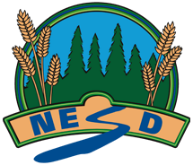 Feedback:Fully meeting expectations, with enriched understanding (EU)Fully meeting grade level expectations (FM)Mostly meeting grade level expectations (MM)Not yet meeting grade level expectations (NY)P30.9 Investigate various sociocultural factors that influence adulthood.You can thoroughly investigate various sociocultural factors that influence adulthood.You might be: Analyzing the influences of lifestyle choices on the four dimensionsCritiquing society’s misunderstandings surrounding addictions.Evaluating the impact of social expectations on adults.Designing the ideal developmental lifespan timeline. Creating a representation of an ideal family. You can investigate various sociocultural factors that influence adulthood.
You show this by:Explaining the influences of lifestyle choices on the four dimensions.Explaining social expectations that affect adults.Explaining how addictions arise and that they are multi-faceted.Demonstrating an understanding that all families are different. Describing the connections between health, personality, lifestyle and relationships.You support your investigation with relevant details and examples. You are exploring and practicing investigating various sociocultural factors that influence adulthood.You may be: Defining the four dimensions and connecting them to lifestyle choices.Listing social expectations at different development stages.Identifying causes of substance misuse.Examining connections between health, personality, lifestyle and relationships.You are having trouble investigating various sociocultural factors that influence adulthood.Consider: What are lifestyle choices?What are social expectations?What do you still need to learn about addictions?How are your health, personality, lifestyle and relationships connected?